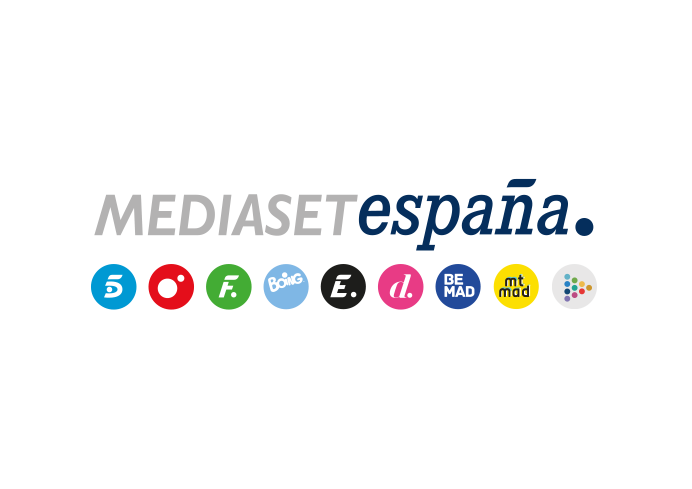 Madrid, 27 de septiembre de 2023‘Urban. La vida es nuestra’ y ‘Fuera de Cobertura’, entre los prestrenos de Mediaset España en el Ourense Film Festival 2023Con la presencia de Asia Ortega, actriz protagonista de la serie; y Alejandra Andrade, directora y presentadora del programa de investigación de Cuatro.El estreno en primicia del tráiler y un adelanto exclusivo de la película de Telecinco Cinema ‘Ocho apellidos marroquís’ con la asistencia de su director, Álvaro Fernández Armero, y parte del elenco artístico; y el prestreno en la gala de clausura de ‘Mi otro Jon’, película de Paco Arango a beneficio de la Fundación Aladina, completan la participación de Mediaset España en el festival.Manuel Villanueva, director general de Contenidos de Mediaset España, recibirá el Premio OUFF Televisión en reconocimiento a su trayectoria profesional.Espacios de ficción, información e investigación y cine forman parte de la batería de contenidos que Mediaset España prestrenará en la 28º edición del Ourense Film Festival (OUFF), que tendrá lugar en esta ciudad gallega del 29 de septiembre al 8 de octubre y en el que Manuel Villanueva, director general de contenidos del grupo, recibirá el Premio OUFF Televisión en reconocimiento a su trayectoria profesional en el sector.La participación de Mediaset España en OUFF 2023 se articulará en tres actos que tendrán lugar los días 1, 4 y 7 de octubre: Domingo 1 de octubre, Teatro Principal de Ourense (19:30h)Prestreno del primer capítulo de ‘Urban. La vida es nuestra’, antes de su estreno en exclusiva en Prime Video el miércoles 4 de octubre. A la proyección del episodio asistirán Asia Ortega, protagonista de la serie junto a María Pedraza y Bernardo Flores; Jota Aceytuno, productor ejecutivo de la ficción por parte de Alea Media; y Arantxa Écija, productora ejecutiva y directora de Ficción de Mediaset España.Miércoles 4 de octubre. Teatro Principal de Ourense (19:30h)Entrega del Premio OUFF Televisión 2023 a Manuel Villanueva.Prestreno en primicia de ‘Fuera de Cobertura’, con asistencia de su directora y presentadora, Alejandra Andrade; y de Jaime Guerra, director de Producción de Contenidos de Mediaset España. OUFF 2023 acogerá la proyección de la primera parte de ‘Fentanilo, una epidemia letal’, uno de los reportajes de la nueva temporada de este programa, realizado en colaboración con Producciones Imposibles y Onza, en el que Andrade viaja al epicentro de la epidemia que está causando esta droga en Estados Unidos y que se ha convertido en la principal causa de muerte en los ciudadanos de entre 18 y 49 años de este país. Presentación del tráiler y un adelanto exclusivo de la película de Telecinco Cinema ‘Ocho apellidos marroquís’, con la presencia de su director Álvaro Fernández Armero y parte de su elenco artístico; Ghislain Barrois y Álvaro Augustin, consejero delegado y director general de la filial cinematográfica de Mediaset España, respectivamente. Protagonizada por Julián López, Michelle Jenner, Elena Irureta y María Ramos, la tercera parte de la saga más taquillera de la historia del cine español, cuenta la historia de una mujer que quiere cumplir la última voluntad de José María, su marido: recuperar el ‘Sardinete’, el primer pesquero de su flota, que se encuentra anclado en un puerto marroquí. En su viaje de Cantabria a Marruecos la acompañarán su hija y el ‘ex’ de esta, desesperado por recuperar su amor. Entre choques culturales descubrirán además el gran secreto de José María: Hamida, su otra hija.Sábado 7 de octubre. Auditorio de Ourense. Gala de Clausura (20:30h)Prestreno de ‘Mi otro Jon’, película de Paco Arango 100% benéfica para ayudar a niños enfermos de cáncer a través de la Fundación Aladina, que se estrenará en cines el 20 de octubre con Carmen Maura en el papel protagonista. Este largometraje está producido por Abuela Jon S.L., Calcon y Telecinco Cinema, filial cinematográfica de Mediaset España.